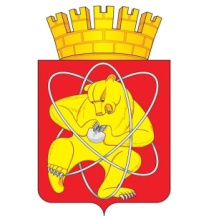 Городской округ «Закрытое административно – территориальное образование  Железногорск Красноярского края»АДМИНИСТРАЦИЯ ЗАТО г. ЖЕЛЕЗНОГОРСКПОСТАНОВЛЕНИЕ29.02.2024                                                                                                                                                322г. ЖелезногорскО предоставлении МБУК «ЦГБ им. М. Горького» субсидий на иные цели  В соответствии с Федеральным законом от 06.10.2003 № 131-ФЗ 
«Об общих принципах организации местного самоуправления в Российской Федерации», Уставом ЗАТО Железногорск, постановлением Администрации ЗАТО г. Железногорск от 01.02.2021 № 227 «Об утверждении порядка определения объема и условий предоставления из бюджета ЗАТО Железногорск субсидий на иные цели муниципальным бюджетным и автономным учреждениям культуры, учреждениям дополнительного образования в сфере культуры ЗАТО Железногорск», руководствуясь Уставом ЗАТО Железногорск,ПОСТАНОВЛЯЮ:Предоставить субсидии на иные цели МБУК «ЦГБ им. М. Горького» на 2024 год:1.1 На комплектование книжных фондов библиотек муниципальных образований Красноярского края в размере 212 200 (двести двенадцать тысяч двести) рублей 00 копеек.1.2 На организацию досуговых и оздоровительных мероприятий с участием СОНКО, объединяющих граждан с ограниченными возможностями здоровья в размере 4000,00 (четыре тысячи) рублей 00 копеек.2. Отделу общественных связей Администрации ЗАТО г. Железногорск (И.С. Архипова) разместить настоящее постановление на официальном сайте Администрации ЗАТО г. Железногорск в информационно-телекоммуникационной сети «Интернет».3. Контроль над исполнением настоящего постановления возложить на исполняющего обязанности заместителя Главы ЗАТО г. Железногорск по социальным вопросам Ю.А. Грудинину4. Настоящее Постановление вступает в силу с момента его подписания.Глава ЗАТО г. Железногорск                                                                 Д.М. Чернятин